Publicado en  el 05/01/2017 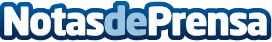 Andorra i Catalunya creen un acord per al tractament de residusEl director de l’Agència de Residus de Catalunya (ARC), Josep Maria Tost, i el director general de Medi Ambient i Sostenibilitat del Govern d’Andorra, Marc Rossell, han signat avui un acord per a la valorització energètica de residus al principatDatos de contacto:Nota de prensa publicada en: https://www.notasdeprensa.es/andorra-i-catalunya-creen-un-acord-per-al Categorias: Cataluña http://www.notasdeprensa.es